         2018-2019 EĞİTİM ÖĞRETİM YILI OCAK AYI AYLIK PLANI                                                                                                                                                                                    SEDA UÇARAYIN RENGİAYIN ŞEKLİAYIN ŞEKLİSAYILAR   MEVSİMAYIN TÜRK BÜYÜĞÜDEĞERLER EĞİTİMİ        TURUNCUDİKDÖRETGENDİKDÖRETGEN      1-4        KIŞ    YUNUS EMRESORUMLULUK                            TUTUMLULUKKAVRAMLARKAVRAMLARMÜZİK ETKİNLİĞİMÜZİK ETKİNLİĞİMÜZİK ETKİNLİĞİOYUN ETKİNLİĞİTÜRKÇE DİL ETKİNLİĞİ TEMİZ-KİRLİİRİ-UFAK TEMİZ-KİRLİİRİ-UFAKAY DEDEKIŞ BABAHAPŞU                   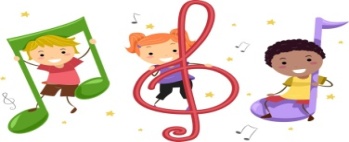 AY DEDEKIŞ BABAHAPŞU                   AY DEDEKIŞ BABAHAPŞU                   BONCUK TOPLAMA OYUNU *SICAK-SOĞUKÖRÜMCEK AĞI OYUNUKUKLA OYUNLARIKURT VE KARGA(HİKAYE)PARMAK OYUNU                               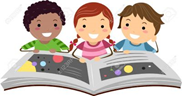 FEN VE DOĞA ETKİNLİĞİFEN VE DOĞA ETKİNLİĞİMONTESSORİ ETKİNLİĞİMONTESSORİ ETKİNLİĞİMONTESSORİ ETKİNLİĞİSANAT ETKİNLİĞİAKIL VE ZEKÂYANMAZ BALON DENEYİ     KALEM HİLESİ DENEYİ KARABİBER SABUN  DENEYİ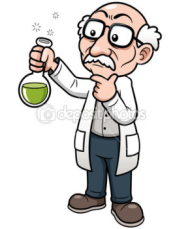 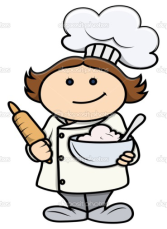 YANMAZ BALON DENEYİ     KALEM HİLESİ DENEYİ KARABİBER SABUN  DENEYİ PONPONLARI BULPİNPON TOPU                      RENKLİ TREN YOLU ETKİNLİĞİ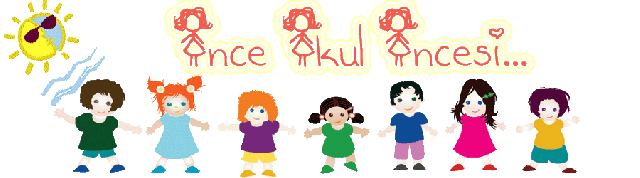  PONPONLARI BULPİNPON TOPU                      RENKLİ TREN YOLU ETKİNLİĞİ PONPONLARI BULPİNPON TOPU                      RENKLİ TREN YOLU ETKİNLİĞİSulu boya çalışması                         Kesme yapıştırma                        Yırtma yapıştırma            Çatal baskısı  panda yapımı             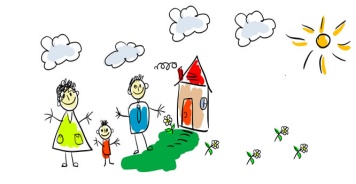 ZEKARE SMARTDİKKATLİ PUZZLE (algı, dikkat, öğrenme, zekâ)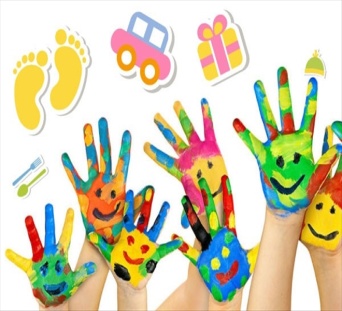             İNGİLİZCE            İNGİLİZCEOKUMA VE YAZMAOKUMA VE YAZMAOKUMA VE YAZMAMATEMATİK ETKİNLİĞİBELİRLİ GÜN VE HAFTALAR        FOOD, FRUITS AND                                       VEGETABLES- MY CLOTHES   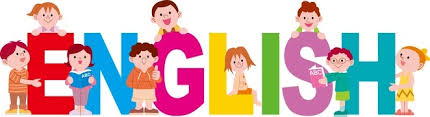         FOOD, FRUITS AND                                       VEGETABLES- MY CLOTHES   AYNI OLANI BUL BOYA  EŞLEŞTİRMEÇİZGİ ÇALIŞMALARI                         KALEMİ DOĞRU TUTMAÖRÜNTÜ OLUŞTURMA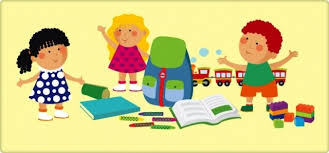 AYNI OLANI BUL BOYA  EŞLEŞTİRMEÇİZGİ ÇALIŞMALARI                         KALEMİ DOĞRU TUTMAÖRÜNTÜ OLUŞTURMAAYNI OLANI BUL BOYA  EŞLEŞTİRMEÇİZGİ ÇALIŞMALARI                         KALEMİ DOĞRU TUTMAÖRÜNTÜ OLUŞTURMA1-15 kadar sayıyoruz                  3  rakamını yazıyoruz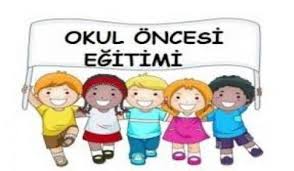 *ENERJİ TASARRUFU HAFTASI                         DEĞERLİ VELİMİZ;              CUMA GÜNLERİMİZ OYUNCAK GÜNÜDÜR.SALI GÜNLERİMİZ PAYLAŞIM GÜNLERİDİR.(Çocukların paylaşmayı öğrenmeleri için birlikte yaptığınız veya satın aldığınız sağlıklı yiyecekleri paylaşım günüdür.)DEĞERLİ VELİMİZ BU AY 18 OCAK’TA KARNE VERİLECEKTİR.DEĞERLİ VELİMİZ;              CUMA GÜNLERİMİZ OYUNCAK GÜNÜDÜR.SALI GÜNLERİMİZ PAYLAŞIM GÜNLERİDİR.(Çocukların paylaşmayı öğrenmeleri için birlikte yaptığınız veya satın aldığınız sağlıklı yiyecekleri paylaşım günüdür.)DEĞERLİ VELİMİZ BU AY 18 OCAK’TA KARNE VERİLECEKTİR.DEĞERLİ VELİMİZ;              CUMA GÜNLERİMİZ OYUNCAK GÜNÜDÜR.SALI GÜNLERİMİZ PAYLAŞIM GÜNLERİDİR.(Çocukların paylaşmayı öğrenmeleri için birlikte yaptığınız veya satın aldığınız sağlıklı yiyecekleri paylaşım günüdür.)DEĞERLİ VELİMİZ BU AY 18 OCAK’TA KARNE VERİLECEKTİR.DEĞERLİ VELİMİZ;              CUMA GÜNLERİMİZ OYUNCAK GÜNÜDÜR.SALI GÜNLERİMİZ PAYLAŞIM GÜNLERİDİR.(Çocukların paylaşmayı öğrenmeleri için birlikte yaptığınız veya satın aldığınız sağlıklı yiyecekleri paylaşım günüdür.)DEĞERLİ VELİMİZ BU AY 18 OCAK’TA KARNE VERİLECEKTİR.DEĞERLİ VELİMİZ;              CUMA GÜNLERİMİZ OYUNCAK GÜNÜDÜR.SALI GÜNLERİMİZ PAYLAŞIM GÜNLERİDİR.(Çocukların paylaşmayı öğrenmeleri için birlikte yaptığınız veya satın aldığınız sağlıklı yiyecekleri paylaşım günüdür.)DEĞERLİ VELİMİZ BU AY 18 OCAK’TA KARNE VERİLECEKTİR.DEĞERLİ VELİMİZ;              CUMA GÜNLERİMİZ OYUNCAK GÜNÜDÜR.SALI GÜNLERİMİZ PAYLAŞIM GÜNLERİDİR.(Çocukların paylaşmayı öğrenmeleri için birlikte yaptığınız veya satın aldığınız sağlıklı yiyecekleri paylaşım günüdür.)DEĞERLİ VELİMİZ BU AY 18 OCAK’TA KARNE VERİLECEKTİR.DEĞERLİ VELİMİZ;              CUMA GÜNLERİMİZ OYUNCAK GÜNÜDÜR.SALI GÜNLERİMİZ PAYLAŞIM GÜNLERİDİR.(Çocukların paylaşmayı öğrenmeleri için birlikte yaptığınız veya satın aldığınız sağlıklı yiyecekleri paylaşım günüdür.)DEĞERLİ VELİMİZ BU AY 18 OCAK’TA KARNE VERİLECEKTİR.